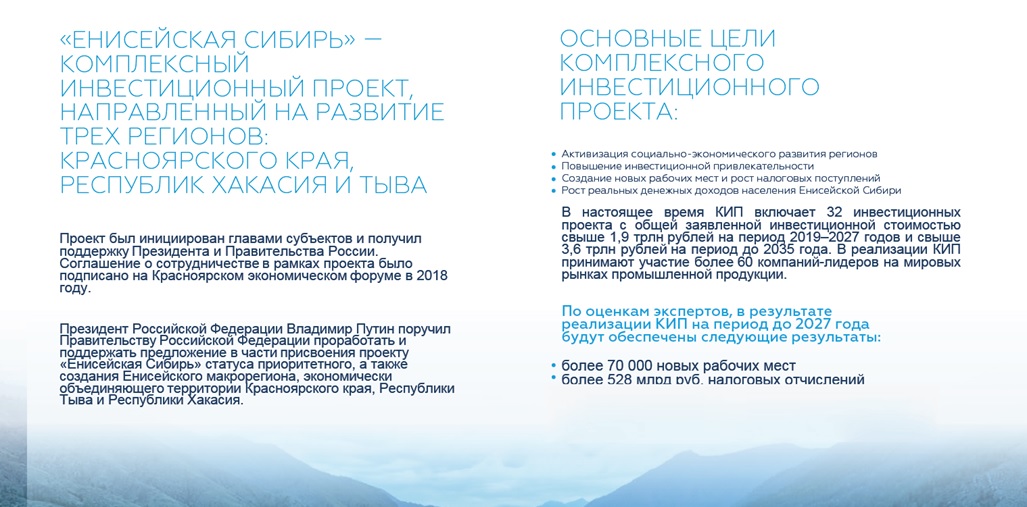 ВАКАНСИИ ПРЕДПРИЯТИЙ-УЧАСТНИКОВ ПРОЕКТА «ЕНИСЕЙСКАЯ СИБИРЬ»
          По вопросам трудоустройства на заявленные вакансии обращайтесь в центры занятости населения по месту жительства. Специалисты центра занятости населения помогут составить резюме и организуют отправку документов работодателю.
          По всем вакансиям выезд к месту работы осуществляется только после согласования с работодателем, при получении официального вызова.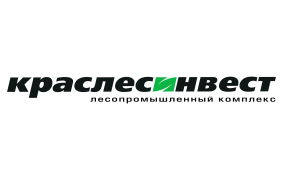 Работодатель – Богучанское подразделение АО «Краслесинвест»
(Красноярский край, Богучанский район)
Водитель автомобиля (самосвал)Водитель погрузчикаПодсобный рабочийРабочий по комплексному обслуживанию и ремонту зданийУкладчик пиломатериалов, деталей и изделий из древесины

Работодатель – ООО «Новоангарский обогатительный комбинат»
(Красноярский край, Мотыгинский район)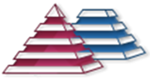  Инженер-конструктор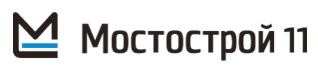 Работодатель – филиал АО «Мостострой-11»
территориальная фирма «Мостоотряд-36»
(Красноярский край, Енисейский район)
 Бетонщик 3-4 разрядаМашинист крана автомобильного автокран GroveМонтажник по монтажу стальных и железобетонных конструкций 3 разряда-6 разрядаЭлектросварщик ручной сварки 5-6 разрядаПовар 4-5 разряда (повар-кондитер)
Работодатель – АО «Лесосибирский ЛДК № 1»
(Красноярский край, г. Лесосибирск)
 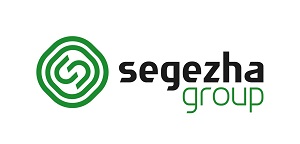 Инженер-сметчик, ОКСИнженер по эксплуатации и ремонту гидротехнических сооружений 1 категории (класса)Слесарь по ремонту агрегатов – слесарь-гидравлик 6 разрядаЭлектромеханик (судовой) ПК-197/16
Работодатель – ООО «Соврудник»
(Красноярский край, Северо-Енисейский район)
 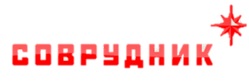 ДробильщикВедущий инженер отдела экологии и природопользованияДополнительная информация по телефону КГКУ «ЦЗН ЗАТО г.Железногорска» 75-22-14